§2-1531.  Standing to sue third parties for injury to goods(1).   If a third party so deals with goods that have been identified to a lease contract as to cause actionable injury to a party to the lease contract, the lessor has a right of action against the third party, and the lessee also has a right of action against the third party if the lessee:(a).  Has a security interest in the goods;  [PL 1991, c. 805, §5 (NEW).](b).  Has an insurable interest in the goods; or  [PL 1991, c. 805, §4 (NEW).](c).  Bears the risk of loss under the lease contract or has since the injury assumed that risk as against the lessor and the goods have been converted or destroyed.  [PL 1991, c. 805, §4 (NEW).][PL 1991, c. 805, §4 (NEW).](2).   If at the time of the injury the party plaintiff did not bear the risk of loss as against the other party to the lease contract and there is no arrangement between them for disposition of the recovery, the party plaintiff's suit or settlement, subject to the party plaintiff's own interest, is as a fiduciary for the other party to the lease contract.[PL 1991, c. 805, §4 (NEW).](3).   Either party with the consent of the other may sue for the benefit of whom it may concern.[PL 1991, c. 805, §4 (NEW).]SECTION HISTORYPL 1991, c. 805, §4 (NEW). The State of Maine claims a copyright in its codified statutes. If you intend to republish this material, we require that you include the following disclaimer in your publication:All copyrights and other rights to statutory text are reserved by the State of Maine. The text included in this publication reflects changes made through the First Regular and First Special Session of the 131st Maine Legislature and is current through November 1. 2023
                    . The text is subject to change without notice. It is a version that has not been officially certified by the Secretary of State. Refer to the Maine Revised Statutes Annotated and supplements for certified text.
                The Office of the Revisor of Statutes also requests that you send us one copy of any statutory publication you may produce. Our goal is not to restrict publishing activity, but to keep track of who is publishing what, to identify any needless duplication and to preserve the State's copyright rights.PLEASE NOTE: The Revisor's Office cannot perform research for or provide legal advice or interpretation of Maine law to the public. If you need legal assistance, please contact a qualified attorney.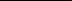 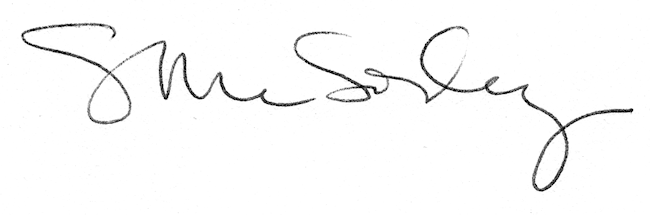 